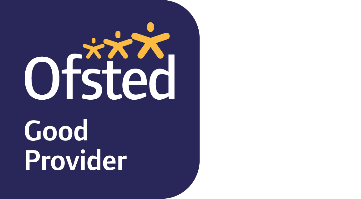 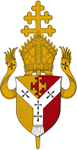 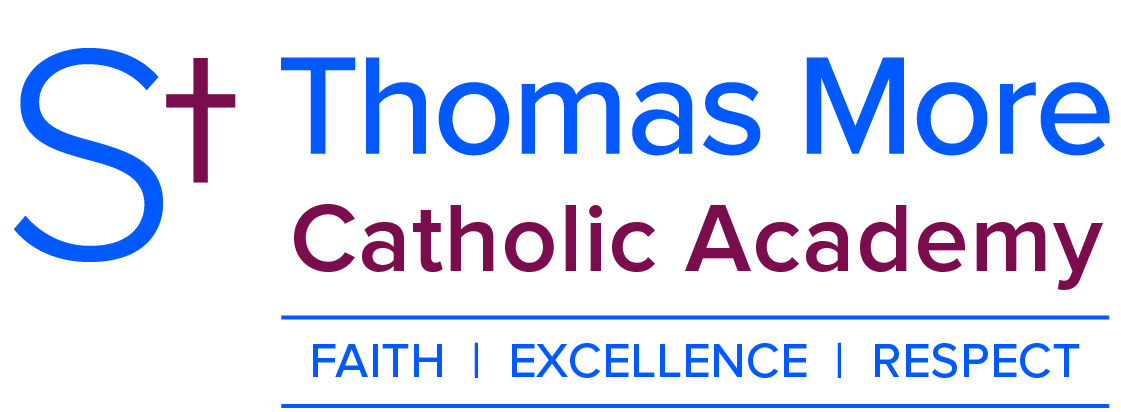 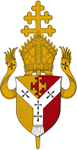 Longton Hall Road, Longton, Stoke-on-Trent. ST3 2NJTel: 01782 882900 | Email: office@stmca.org.uk | www.stmca.org.uk | @StThomasMoreCAHeadteacher: Mr M Rayner BA(Hons) NPQHFURTHER DETAILS OF OUR ACADEMYAspire to be MoreSt Thomas More Catholic Academy is an 11-18 mixed Catholic comprehensive, which has an excellent reputation throughout the area. Since 1 November 2013 St Thomas More together with the following primary academies – St Gregory’s, St Maria Goretti, Our Lady’s and St Augustine’s formed the All Saints’ Catholic Collegiate.  This provides us with an exciting opportunity to work collaboratively with our four main feeder schools.At St Thomas More Catholic Academy there are 1047 students on roll including an open Sixth Form of 101 students.  The academic ethos of the school is based upon the development of excellence in the individual student.   At present there are 78 full/part time teaching staff and 90 full/part time and casual support staff.Our Motto is “Aspire to be More” which encompasses our aspirations for all our students within our school and recognises our patron St Thomas More.  As a Catholic school, we offer an education firmly based upon our Gospel values and our Mission statement puts ‘our community’ at the heart of all we do.  The entire school community is very proud of the OFSTED inspection outcome in May 2017 which rated the school as a Good school.  This comes after the previous two inspections rated the school as Requires Improvement.The school was rated as Good in every category including Sixth Form.  Inspectors recognised the transformation of the school, the changing culture and the positive impact on the life chances of the students.  This came just a few months after the Diocesan inspection in November 2016 which judged the school as a good with outstanding features.  The Section 48 stated that “Leadership of Catholic life and collective worship is outstanding”.We fervently believe that a major strength of our school is the positive relationships that exist within it and within our local and Catholic community. We work very closely with all our partner primary schools to ensure the smooth transition to high school for all our students. Furthermore, we consider it important to get to know the families of our pupils, so that we can work together for the benefit of every child placed in our care. The school values the excellent support it receives from parents and carers.We have a team of conscientious and professional staff who consistently encourage their students to be the best they can be.  We aim for the highest standard in all that we do and we can only achieve success with the co-operation of our students and parents.  Working together in partnership we believe that anything and everything is possible.This is a very exciting time in our history; improving examination success at both GCSE and A level, a full program of extra-curricular and enrichment activities, excellent facilities including sports facilities and an aspiration to improve further.   OUR CATHOLIC ETHOSThe school exists to educate students in the Catholic faith in the widest sense and is committed to represent Christian family values. Its primary aim recognises that it is a faith community, believing that each individual is on a pilgrimage of growth. As a Christian community, the Academy tries to embody Gospel values of love, justice, forgiveness and reconciliationOur school is guided in its Catholic life by our enthusiastic and dedicated Chaplaincy team; made up of priest Chaplain, Canon John Gilbert and Lay Chaplain, Mrs Megan McNicholl. The young people at St Thomas More Catholic Academy have a variety of opportunities to practice and learn about our faith. We celebrate a small group mass with every Year 7 class at the start of the year, have a mass for every year group throughout the year and celebrate feasts such as Christmas and Easter.  Just as all pupils begin their time in Year 7 with Holy Mass then leaving ceremonies are celebrated in the same way too.Many of our students enjoy the chance to go away on a retreat – with every year group offered a retreat experience. This allows our students time to think about and explore their faith, while playing games, doing outdoor activities and getting to know each other, and themselves, better.We take a group away on pilgrimage to Lourdes in France, where our students join with hundreds of pilgrims across the Diocese of Birmingham to spend time with and assist the sick who go in hope of being healed, as well as to grow in faith and confidence themselves.The Catholic Life of our school is one that is vibrant and growing. It is also one which is all-inclusive, no matter what faith or beliefs a young person has. We are constantly looking at ways to continue to grow the Catholic Life of our school to best serve the young people who belong to our school community, and to ensure that they fully realise how amazing, how special and how loved each one of them is.At St Thomas More we are committed to supporting people in situations worse than our own. Therefore we support a number of local, national and international charities. Each year the students make donations of money, clothing and food to numerous charities, and each year group has their own designated charity.OUR MISSION STATEMENTChrist is at the heart of our community, where everyone is known and loved.In fulfilling our mission we are a school of prayer. We live as a community of love, peace and reconciliation, valuing everyone’s dignity as a child of God to promote and celebrate the growth and achievement of the whole person. CURRICULUMAll pupils follow a common KS3 curriculum in Years 7 and 8. GCSE courses begin at the start of Year 9.  The school has a core curriculum of RE, English, Maths, Science and a Humanity, with the majority of students also taking a Modern Foreign Language and a HumanityIn the Sixth Form we are part of The Trinity Sixth Form Partnership.  There is a wide range of A-Level subjects on offer.  Most students study three or four AS subjects in the Lower Sixth leading to three A2 subjects in the Upper Sixth.  All students study General RE.PASTORAL ORGANISATIONThe pastoral system is led by three Assistant Headteachers and comprises an Inclusion Manager, designated Heads of Year for each year and a Student Support Officer for each year group. These staff are supported by our Internal Exclusion Room Manager. Every member of staff is expected to promote the Christian ethos which is the 'raison d'être' of the school.  A pastoral curriculum runs throughout the school with regular events every term. LEADERSHIP STRUCTUREThe Senior Leadership team consists of the Headteacher, one Deputy Head, five Assistant Heads, three Associate Headteachers and the School Business Manager.  The Headteacher’s philosophy strongly supports distributed leadership thus allowing individuals to take ownership and fully develop areas of responsibility. Staff development and support are at the heart of our work.  There are a huge variety of staff development opportunities.  Staff are encouraged to lead in many areas of the school and take the opportunities on offer to themAPPLICATION PROCEDUREYour application should be on the Catholic Education Service application form (which can also be downloaded from the CES website). Your supporting statement should include your views on the teaching and learning within the school, it should also indicate the contribution you would hope to make to the life of the school. The names and addresses of two professional referees are required. Completed applications should be returned to the Headteacher, at the school, by 9:00 am  on Thursday 17 January 2019 either by post or email to jbeardmore@stmca.org.uk. Interviews are scheduled to take on 24 January 2019. Please ensure that your email address is included in order to acknowledge receipt of your application. This post is exempt under the Rehabilitation of Offenders Act 1974 and as such appointment will be conditional upon the satisfactory response to a check of criminal records via the Criminal Record Bureau before the appointment is confirmed.  This will include details of cautions reprimands or final warnings as well as convictions. The appointment is also subject to satisfactory references and medical clearance.  St Thomas More Catholic Academy is committed to safeguarding and promoting the welfare of children and expects all staff to share this commitment.If you have not been requested to attend for interview by February halfterm then please assume that on this occasion your application has been unsuccessful.  jmb/academydetailsJan1919 December 2018